Přihláška ke školnímu stravování ve školní jídelněS níže uvedenými údaji bude organizace nakládat dle nařízení GDPRJméno a příjmení……………………………………………………………………….Datum narození.………………………….Adresa trvalého bydliště………………………………………………………………………………Třída………………………….Telefon……………………………………………………………E-mail…………………………………………………………………...Číslo účtu………………………………………………../………………Svým podpisem stvrzuji, že souhlasím se zpracováním osobních údajů pro potřeby stravování ve školní jídelně a že jsem byl/a seznámen/a s informacemi pro strávníky (viz níže).V………………………………..dne……………………………….   Podpis…………………………………………………………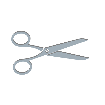 Podmínkou účasti na školním stravování je odevzdání čitelně vyplněné přihlášky. K evidenci strávníků se používá čip, který si každý strávník zakoupí u vedoucí ŠJ, cena čipu je 120,- Kč (netýká se MŠ). Čip zůstává majetkem strávníka. Způsob platby za stravné je inkasem, ve výjimečných případech v hotovosti. Číslo účtu ke zřízení povolení k inkasní platbě: 10834471/0100. Touto formou se hradí obědy zálohově. Částka bude vypočítána dle varných dní. Každý měsíc k 17. dni bude vypočítána částka za stravné na následující měsíc. Příslušná částka bude odečtena z vašeho účtu a automaticky přihlášeny obědy dle vašich stravovacích zvyklostí. Případné přeplatky z předchozích odhlášek jsou automaticky započítány před zadáním inkasa bance. Objednávání obědů – přes internet na www.strava.cz, číslo zařízení 7309, bližší informace vám budou zaslány po vyplnění přihlášky na e-mail. Změnu objednávek na jiný druh lze udělat jen 2 dny předem. (netýká se MŠ)Odhlašování obědů – provádí se stejným způsobem jako při objednávání. Odhlášky na druhý den se musí provést vždy do 14:00 hodin předchozího dne. Výjimečně lze odhlásit oběd u vedoucí ŠJ osobně, telefonicky na čísle 412 871 216, 702 068 961, e-mailem na belkova@zsskolni-rce.cz a to nejpozději do 7:30 hodin.Strávník bude odhlášen ze stravování po písemném vyplnění Odhlášky ze stravování, kde uvede, na který účet se má vrátit případný přeplatek.Cena oběda (náklady na potraviny):ZŠ:                                                                           MŠ:7 – 10 let	32,- Kč                                        3 – 6 let	44,- Kč11 – 14 let	34,- Kč                                        7 let	52,- Kč15 a více	38,- Kč                                        školné	400,- KčUpozornění pro strávníky:Školní obědy jsou dotované ze státního rozpočtu, proto žák, který je nepřítomen ve škole, má nárok na zvýhodněnou cenu stravování pouze 1. den nemoci (lze si jej v jídelně vyzvednout a odnést v jídlonosiči). Na následující dny, tj. od druhého dne nemoci, se zvýhodnění nevztahuje, a proto je nutné obědy vždy odhlásit! V případě, že žák není na další dny nemoci řádně odhlášen, je povinnost zákonného zástupce uhradit tyto obědy v plné výši, tedy i s režijními a mzdovými náklady 52 Kč + náklady na potraviny. Oprávněnost odběru dotované stravy podléhá státní kontrole.